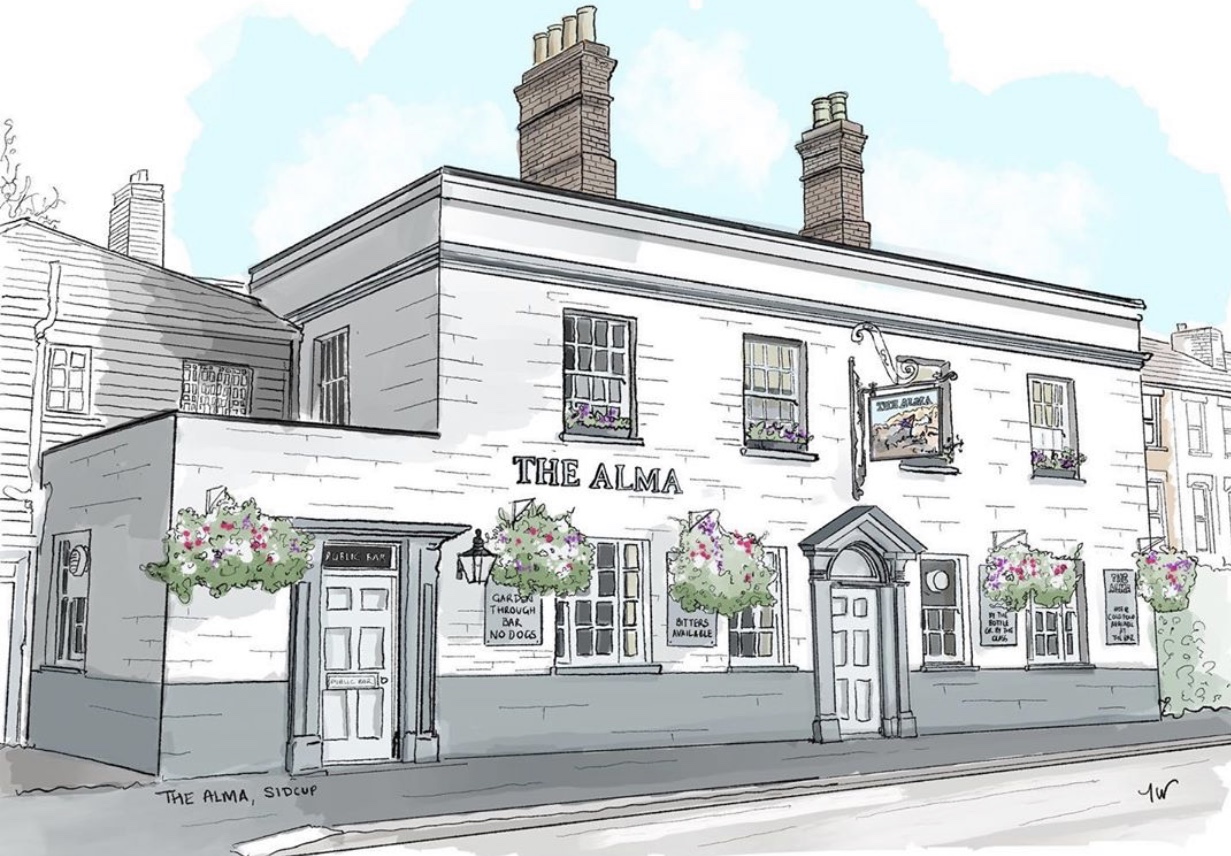 BRUNCH/LUNCH MENU Served from 11am-2:30pm Tuesday to FridayAll of our food is made fresh to order and at busy times your order can take around 20/25 minutes, unless otherwise stated on the menu, if you are in a rush then unfortunately your food will not come any quicker. If you are a group of 5 or more then we kindly ask you to all order at the same time and not individually, if it helps you can always call/email your order to us.Breakfast/BrunchAll breakfast/brunch sandwiches are served on either thick white bread or thick sliced Hovis brown bread and come with a choice of Heinz tomato ketchup or HP brown sauceBacon or sausage or fried egg sandwich 3.50Scrambled egg (2 eggs) or 2 fried eggs or Heinz beans or tinned tomatoes on 2 toast 4.30Alma breakfast, 2 fried eggs, 2 sausages, 2 bacon, tinned tomatoes, Heinz beans and 2 buttered toast 7.50Breakfast extras 1.00 each, fried egg, 2 x sausage, 2 x bacon, Heinz beans, tinned tomatoesMainsThe Alma omelette, cheese, ham, cherry tomatoes & peppers (v) 6.00Plain omelette, just egg (v) 4.50, Cheese or Ham omelette (v) 5.00All omelettes come with a salad garnish and salad dressingPie on its own (v,ve) 3.50 with chips and gravy (v,ve) 6.50 (please allow up to 40 minutes as these, like everything else, are cooked fresh to order)Scampi and chips served with a lemon wedge and a salad garnish 7.00Beer battered cod fillet and chips served with a lemon wedge and a salad garnish 7.00 (please allow up to 20 minutes)Baked beef or mushroom lasagne served with chips and a salad garnish 7.00 (please allow up to 15 minutes) Want to spice up your lasagne? Just askIf you have any allergies or intolerances, then please do let us know. As some of our dishes may contain allergens, we cannot guarantee that our food is allergen free. (v) vegetarian friendly, (ve) vegan friendly. Sandwiches/BaguettesAll sandwiches are served with crisps and a salad garnish with salad dressing, choice of freshly baked sourdough baguette (allow up to 15 mins), thick white tiger bread or thick sliced Hovis brown breadTuna mayo (can add sweetcorn) / Prawn mayo / Fish finger 4.90, Cheese & pickle (v) / Ham & mustard / Hot dog baguette with fried onions 4.50, Corned beef and Branston pickle 4.90Toasties All served with a salad garnish and salad dressing, on thick white tiger bread or thick sliced Hovis brown breadCheese toastie 4.00 (v) with ham or with tomato or onion 4.20 (v), cheese, ham, tomato and onion 4.50Jacket Potatoes  with butter and grated mature cheddar (v)with a choice of Heinz beans (v) 4.50, Tuna mayo (can add sweet corn),  Prawn mayo or homemade spicy chilli con carne 5.00SoupSoup of the day (v,ve) Served with bread and butter 3.509” stuffed crust pizzas, 7.50 each(Please allow up to 22 minutes as these are cooked fresh to order)Ask what pizzas are available SidesChips (v,ve) 3.50, Cheesy chips (v) 4.00, Cheesy jalapeno chips(v) 4.50If you have any allergies or intolerances, then please do let us know. As some of our dishes may contain allergens, we cannot guarantee that our food is allergen free. (v) vegetarian friendly, (ve) vegan friendly.